«  ГБОУ КРОЦ для детей с нарушениями слуха и зрения »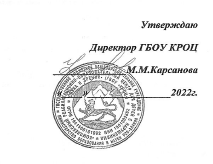 План работы Совета по профилактике правонарушений среди обучающихся на 2022 – 2023 учебный год.Социальный педагог А.П.ДауеваЦель работы:       Оказание своевременной и квалифицированной помощи детям, подросткам, их семьям, попавшим в сложные социальные, семейные, педагогические и прочие ситуации.Задачи работы:-  выявление и установление причин и условий, способствующих безнадзорности несовершеннолетних, совершению ими преступлений, правонарушений, антиобщественных действий; -   обеспечение защиты прав и законных интересов несовершеннолетних; - социально-педагогическая реабилитация несовершеннолетних, находящихся в социально-опасном положении.Социальный педагог ________________А.П.Дауева№ п/пМероприятия.Дата проведения.Результаты работы.1.Планирование работы  на 2022-2023 учебный год.Сентябрь.2.Утверждение состава Совета по Профилактике.Сентябрь.3.Обновление социальных паспортов классов. Согласование социального паспорта школы.Сентябрь-октябрь.4.Формирование банка данных – социальной картотеки, в которую включаются: неполные, малообеспеченные, многодетные семьиСентябрь.5.Индивидуальная профилактическая работа с детьми «группы риска».В течение учебного года.6.Совет профилактики 1 четверть. Разбор персональных дел. Утверждение плана П.П. Итоги 1 четверти (посещение, успеваемость).Октябрь.7.Утверждение списка социально-неблагополучных семей и детей «группы риска».Ноябрь.8.Совет профилактики за 2 четверть. Разбор персональных дел. Итоги 2 четверти (посещение, успеваемость).Декабрь.9.Индивидуальная работа с детьми «группы риска»,  не успевающими  по  предметам.Январь - Февраль.10.Посещение семей, находящихся на различных видах учёта.В течение года, по мере необходимости.11.Совет профилактики за 3 четверть. Разбор персональных дел. Итоги 3 четверти (успеваемость, посещение).Работа с детьми «группы риска».Март.12.Совет профилактики за 4 четверть. Разбор персональных дел.Итоги 4 четверти (успеваемость, посещение).Снятие с учёта по итогам проведённой работы.Отчёт социального педагога о проделанной работе за 2022-2023учебный год.Май.13.Проведение совместных акций и мероприятий по профилактике правонарушений среди учащихся.Постоянно.